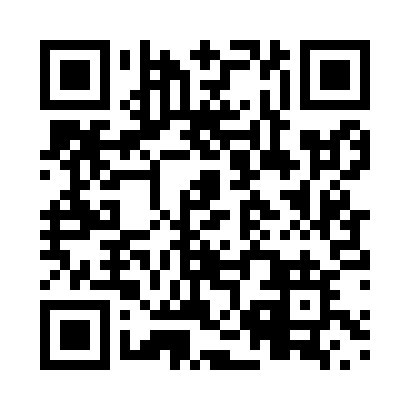 Prayer times for Hibbard, Quebec, CanadaMon 1 Jul 2024 - Wed 31 Jul 2024High Latitude Method: Angle Based RulePrayer Calculation Method: Islamic Society of North AmericaAsar Calculation Method: HanafiPrayer times provided by https://www.salahtimes.comDateDayFajrSunriseDhuhrAsrMaghribIsha1Mon3:015:021:006:288:5810:592Tue3:015:021:006:288:5810:593Wed3:025:031:016:288:5810:594Thu3:025:041:016:288:5710:595Fri3:035:051:016:288:5710:596Sat3:035:051:016:288:5710:597Sun3:045:061:016:278:5610:598Mon3:045:071:016:278:5510:589Tue3:055:081:026:278:5510:5810Wed3:055:091:026:278:5410:5811Thu3:065:101:026:268:5410:5812Fri3:065:111:026:268:5310:5713Sat3:075:121:026:268:5210:5614Sun3:085:131:026:258:5110:5515Mon3:105:141:026:258:5010:5316Tue3:125:151:026:248:5010:5217Wed3:145:161:026:248:4910:5018Thu3:165:171:026:238:4810:4819Fri3:185:181:036:238:4710:4620Sat3:205:191:036:228:4610:4421Sun3:225:201:036:228:4510:4222Mon3:245:211:036:218:4310:4023Tue3:265:221:036:218:4210:3824Wed3:285:241:036:208:4110:3625Thu3:305:251:036:198:4010:3426Fri3:325:261:036:188:3910:3227Sat3:345:271:036:188:3710:3028Sun3:365:291:036:178:3610:2829Mon3:385:301:036:168:3510:2630Tue3:405:311:036:158:3310:2431Wed3:425:321:036:148:3210:22